УКРАЇНАЧЕРНІГІВСЬКА  МІСЬКА  РАДАВИКОНАВЧИЙ  КОМІТЕТ. Чернігів, вул. Магістратська, 7_______________________________________тел 77-48-08ПРОТОКОЛ № 9			засідання виконавчого комітету міської радим. Чернігів						 Розпочато засідання о 15.00                                                                                   Закінчено засідання о 15.05                                                                                                 16 квітня  2018 рокуСекретар міської ради 							М. П. ЧерненокЗаступник міського голови – керуючий справами виконкому                                               С. І. Фесенко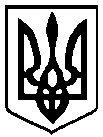                                                 Брали участь у засіданні:                                                Брали участь у засіданні:                                                Брали участь у засіданні:Головує:Головує:Черненок М. П.Черненок М. П.секретар міської ради Члени виконавчого комітету міської ради:Атрощенко О. А.Атрощенко О. А.заступник міського голови Козир О. І.Козир О. І.головний архітектор проектів приватного підприємства «АРДІ КА» Ломако О. А.Ломако О. А.заступник міського голови Фесенко С. І. Фесенко С. І. заступник міського голови – керуючий справами виконкому Хоніч О. П.Хоніч О. П.заступник міського голови Відсутні члени виконавчого комітету міської ради:Атрошенко В. А. Атрошенко В. А. міський голова Бойко Т. О.Бойко Т. О.голова чернігівського осередку ГО «Міжнародний інститут гуманітарних технологій» Власенко Ю. Д.Власенко Ю. Д.представник міської організації Всеукраїнського об’єднання"Батьківщина" Черненко А. В.Черненко А. В.заступник міського голови Шевченко О. В.Шевченко О. В.перший заступник міського голови Запрошені на засідання виконавчого комітету міської ради:Барикіна О. М.Барикіна О. М.- заступник начальника загального відділу міської ради Лазаренко С. М.Лазаренко С. М.- начальник організаційного відділу міської ради Миколаєнко Р. С.Миколаєнко Р. С.- начальник юридичного відділу міської ради Рижий О. М.Рижий О. М.- начальник управління транспорту, транспортної інфраструктури та зв’язку міської ради Відповідно до Закону України «Про запобігання корупції» ніхто з членів виконавчого комітету міської ради не повідомив про реальний або потенційний конфлікт інтересів.Відповідно до Закону України «Про запобігання корупції» ніхто з членів виконавчого комітету міської ради не повідомив про реальний або потенційний конфлікт інтересів.Відповідно до Закону України «Про запобігання корупції» ніхто з членів виконавчого комітету міської ради не повідомив про реальний або потенційний конфлікт інтересів.1. СЛУХАЛИ:	Про перекриття руху автотранспортуПро перекриття руху автотранспортуДоповідав:                                Рижий О. М.Виступив:                                  Черненок М. П.Доповідав:                                Рижий О. М.Виступив:                                  Черненок М. П.ГОЛОСУВАЛИ:"ЗА" – одноголосно"ЗА" – одноголосноВИРІШИЛИ:Рішення № 160 додаєтьсяРішення № 160 додається